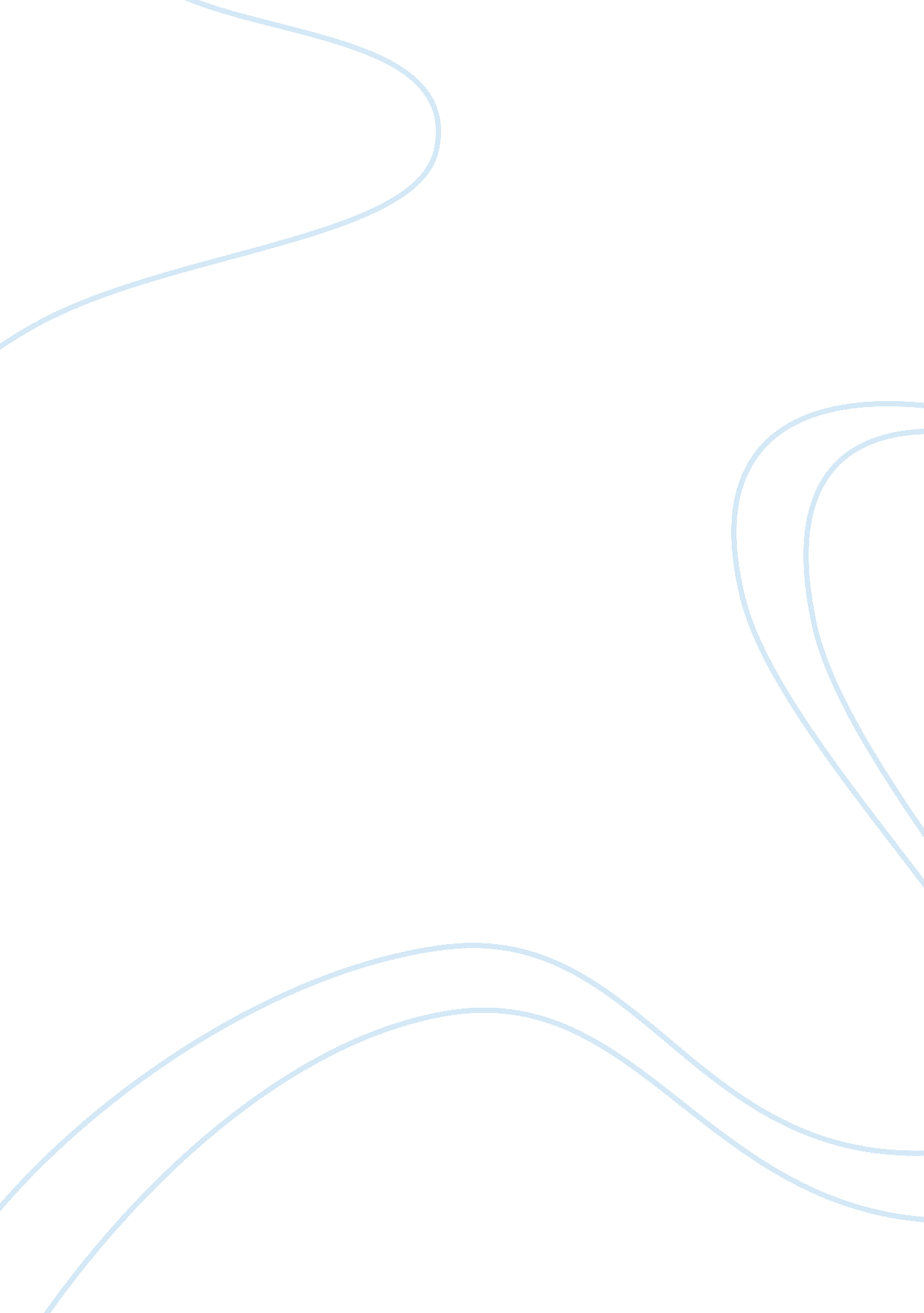 Code of conduct policy vs personal ethicsBusiness, Business Ethics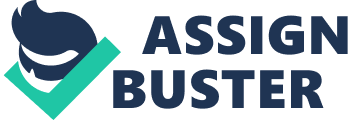 What about unethical but moral? Which is more important to an organization, to be ethical or moral? Why? What are ethics? How are personal ethics different than business ethics? Based on your work experience, describe an ethical issue that you faced. What were the ethical implications surrounding that issue, if any? How was the issue resolved or how should it have been resolved? Does your organization have a written code of conduct? If so, how effective is this cook AT conduct:' 10 want extent ay you tank Tanat a cook AT conduct can Nell to define the ethical values of an organization? How might a code of conduct policy reflect the personal ethics of the employees? What can a business do to reduce the likelihood of making unethical decisions ND creating more ethical problems? Think of an example of unethical behavior you have observed in a business setting. Was this behavior a result of an unethical person or an unethical organization? Explain your answer. Week Two Organizational Values ; Read Chi. 14 of Business ethics. ; Read Chi. 8-10, up. 115-118, up. 138-142 of Managing business ethics. 2. Discussion Questions What is the relationship between organizational values and organizationalculture? Does organizational culture influence organizational values more than organizational values influence organizational culture? Explain your answer. How do organizational values of your organization influence its conduct? How do your organization's values influence you? How might a small business owner, whose business has grown from an owner and operator to employing 12 people over several years, create the organizational culture and organizational values of the business? Consider that the same business has grown to employ 100 or more people over several more years. How might the approach to organizational culture and values change depending on the size of the organization? What is the relationship between organizational values and personal values? Which of your personal values are embodied in your organization? How do employees' personal values influence the conduct of your organization? What issues might arise if employees' personal values are significantly different from their employer's organizational values? want Is winless-Doodling:' near want classmates malign an employee Low ten whistle on his or her employer? If the company's top executive asked you to create a code of ethics policy for the company, what would you include? What approach would you use? Why would you select that approach? Provide at least two examples of items you would include in your code of ethics and describe why they are important to your company's code. Think of a moral orethical dilemmayou experienced recently at work. What steps did you take to resolve the issue? In retrospect, how might you have handled the situation differently? How might this process be different if you were acting on behalf of the organization? How might you have handled the situation differently if you were the CEO? Imagine you are a division manager at a large pharmaceuticals company. You directly supervise 50 average and above average performing employees. Many employees on your team have been with the company for several years. Some recently hired employees, mostly women and minority groups, were hired to remedy the lack of diversity in the workplace. Recentfinancial difficultieswithin the company quire each division manager to reduce their workforce by 15%. Describe the process you would use to make this decision. How do you ethically Justify your decision? Do you think that you share the same ethical perspective as people who work with you? Explain your answer. Why is it important, or not, to share ethical perspectives in the workplace? What are the ethical standards for where you work? To what extent do you think that ethical perspectives may change over time? What factors might influence these changes? What is your experience working with or working for someone you felt had a much efferent ethical perspective than your own? How did you know when the two of you were approaching the same ethical dilemmas from different ethical perspectives? What was the outcome? How did your decisions or outcomes compare? Week Four Ethical and Legal Issues in Business course Agelessness ; Read Chi. 10 of Business ethics. ; Review Chi. 3, 8, & 10 of Managing business ethics. 2. Individual Assignment: Ethics Game Simulation Resource: Ethics Game Simulation Complete the Ethics Game Simulation. Write a 700- to 1, 050- word reflective Journal in which you answer the following questions: What were the ethical issues presented in the simulation? What decision-making steps did you take to ethically address these issues? ; What ethical perspectives, or lenses, did you use to make your decisions in the simulation? ; How did these ethical perspectives, or lenses, influence your management decisions? ; How might concepts from this simulation relate to your workplace? Do you think human resources (HRS) polices should govern ethical and legal issues? Why or why not? How might HRS policies govern unethical or unlawful behavior? Do we need laws that enforce ethical codes? How might a situation in business be legal but unethical? How might a situation be ethical but illegal? Share an example from your own experience of HRS policies that address or encourage ethical practices. What is your definition of a stakeholder? Which of the different stakeholder groups' interests are the most important, and why? What ethical responsibilities does an organization have to different stakeholder groups? How might ignoring the needs of one stakeholder in favor of another stakeholder affect the organization? Provide an example. Why might a business want to appeal more directly to a secondary stakeholder roof than the primary stakeholders? What advantages might there be in doing this? Why might a business want to appeal more directly to a group that is not a stakeholder group? In what types of situations might this make sense? What is the difference between a stakeholder group and a special interest group? Name three examples of business or organizations in which you are a stakeholder. What makes you a stakeholder to these organizations? How are your views important to these organizations? Are your views aligned with the legal and ethical considerations of the organization? Explain your answer. Describe a time when another stakeholder group's views were in direct opposition of your views or the organization's flews. want napped Week Five Cross-cultural Ethics and SocialResponsibilityAnalyze ethically and socially responsible business practices across cultures. ; Read Chi. 18 & 21 of Business ethics. ; Read Chi. 1 1 of Managing business ethics. 2. Individual Assignment: Final Examination Resources: Business ethics and Managing business ethics Click the link to the Final Examination on your student website available from the end of Week Four through the end of Week Five. Complete the Final Examination. You are allowed one attempt to complete the exam, which is timed and must be completed in 3 hours. Results are auto graded and sent to your instructor. Note. Final Examination questions are adapted from Business ethics and Managing business ethics. 3. Learning Team Assignment: Ethical Organization Profile Write a 1, 050- to 1, 750-word paper in which your Learning Team explains a fictitious organization's ethics programs and overall ethicalenvironment. Create a fictitious organization. Describe the type of business, locations, size, and products or services offered. Write a value statement which includes: Overall ethics of the organization Socially responsible business practices Write a basic code of conduct. Select three of the following to include: ; practices ; Workplace discipline Termination of employment Diversity Harassment ; Familyand personal issues Hiring Imagine your organization NAS cellar to Deign operations In another country. Identify the country and answer the following questions: What legal and ethical issues might your organization face with operations in that country? ; What stakeholder groups relevant to your organization would be affected by expanding operations into this new country? ; How might those groups influence he legal and ethical decisions your organization might make while expanding its operations? ; How might the legal and ethical issues faced in this country influence your organization's value statement and code of conduct? 4. Discussion Questions What must an organization consider from an ethical and socially responsible perspective before deciding to expand operations in other countries? How might an organization be considered ethical and socially responsible in its home country but not in the new country where they expanded operations? How might an organization balance varying views of ethical standards across cultures? Provide an example of a business currently addressing this issue and discuss anypersonal experienceyou may have with these issues. How might ethical and social responsibility issues, such ascommunity serviceor environmentally responsible practices, affect an organization's operations in different regions of the US? What must an organization consider when expanding operations to Omaha, Nebraska; Santa Monica, California; Montgomery, Alabama; and Detroit, Michigan? Select two from the list to discuss in your response. Should a company vary its ethical and socially responsible business practices in different regions, even f laws which regulate the company's operations remain consistent across regions? Why or why not? What positive and negative outcomes might result from the choice the company makes about its ethical and socially responsible business practices in different regions? ; Imagine you are the marketing manager for a product you use daily, like gourmet coffees or paper towels, and you are selected to introduce the product to a new international market. What ethical or social responsibility issues, such as sustainability and fair trade, might you face when introducing the product to that raked? How might you overcome these issues? Name the product and the international market in your response. If your company plans to expand operations in a country known forhuman rightsviolations and sweatshop labor practices, what might you do to assure the media that the organization is committed to fair wages and running an honest, ethical factory? Would you consider choosing to open the factory elsewhere to prevent the media attaching the company's name to other companies that have abused and exploited ten workers Tort canapé largo:' winy would you make tens console? 